Живи ярко и здорово!!!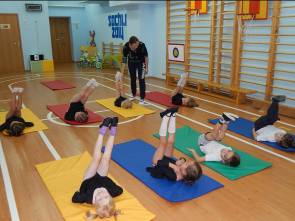 Физкультурой занимайся,От плохого отрекайся,Будешь весел и здоров,Позабудешь докторов!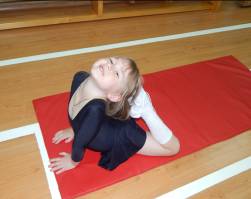 К вредным привычкам можно отнести следующие действия:Курение  Алкоголизм  Наркомания                        Игровая зависимость 
 Интернет-зависимость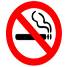 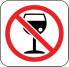 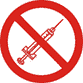 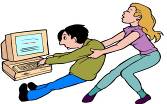 Выбери спорт, как альтернативу вредным привычкам!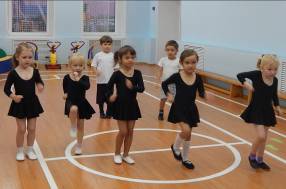 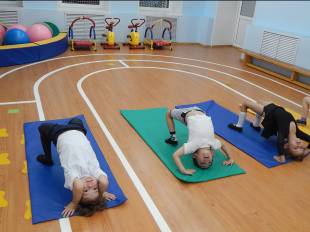 Спорт важнее всех на свете,Знают взрослые и дети.Если будешь пить, курить,Будешь очень мало жить!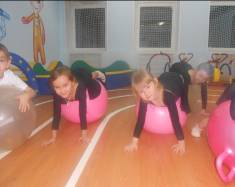             Каждый человек устроен так,Что себя он любит безграничноНо не получается никакЗдоровье сохранить подольше личное.Давайте разберемся почемуИ кто придумал пагубные штучки,Чем можем их мы заменитьИ есть ли что на этот случай?Придумал тот их, кто на насУж очень заработать хочетА мы - то в шутку, то в серьез,А бросить, ни какой нет мочи.Не надо просто начинатьНайдем забаву поумнееДавайте будем рисовать,Иль песни петь – все веселее.А лучше приходи в спортзал,В бассейн, иль на хоккейную площадкуВелосипед, ракетка, мяч –Не скажешь, что здоровье шатко.Спорт, физкультура – это здоровоАльтернатива дури всейНайдешь компанию хорошуюИ замечательных друзей!Помни! Здоровье – это праздник, который всегда с тобой! 

Итак, друзья, вперед! Навстречу новой здоровой жизни! 
Хочешь быть здоров всегда? 
Нужна зарядка и ходьба, 
Здоровая пища, активный досуг, 
И будешь ты сильным и крепким, мой друг! 
Еще не забудь про прыжки в высоту - 
И в жизнь воплотишь ты любую мечту, 
Достигнешь успехов во всем и всегда. 
Все скажем здоровому образу жизни: “Да!” 


Я выбираю спорт как альтернативу пагубным привычкам: буклет/ МБДОУ «Светлячок»; Танцевальный коллектив «Искорки» (гр. «Непоседы»)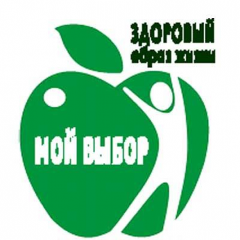 Составитель:  педагог дополнительного образования Денисова Ю. А. Муниципальное бюджетное дошкольное образовательное учреждение детский сад «Светлячок»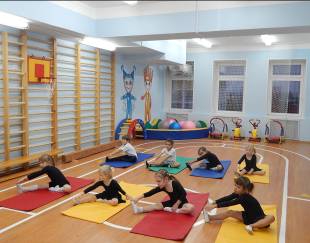 Чтоб здоровой быть натурой,занимайся физкультурой!!!    Шаранга   2014